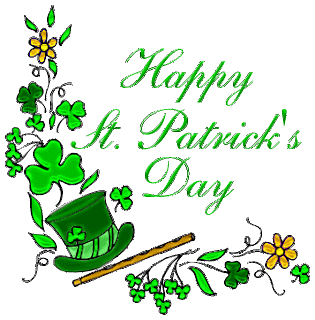 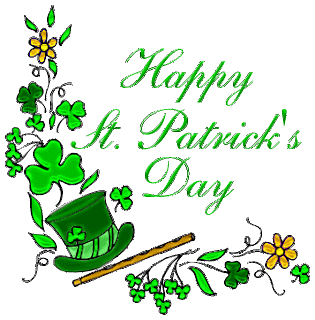 March 2020 NewsletterMarch Birthday’s:  Melda Bang, Gloria Baker, Leann Boyd, Gene Drake, Sue Jacobson, JoAnn Nelson, Karen Rossow, Kay Schuster, and Grace Steele..  To all of you a Happy Birthday!Check out our updated website:www.grandparentsforeducation.orgNo School:Spring Break: Friday, March 20 thru Friday, March 27Remember if you sign up a new volunteer, you will received a $5 gift card from HyVee.Fish Fry FundraiserThe KC Fish Fry is March 20.  In the previous month’s newsletter, I requested you let me know if you did not want any tickets and I would not send them to you.  As of this date only one person has contacted me.  I know of two others who won’t get any.  Members I know are in the south for the winter, I will not send them one; everyone else I will be sending 2 tickets with this newsletter.Personal Notes:Below is our list of volunteers on the mend, still waiting for surgeries, etc.  I will keep you updated as things occur. --Eric Eschenbach has been diagnosed with cancer and will be starting consultation and treatment at Mayo Clinic.  Keep him in your prayers and please send well wishes to: 717 Escalade Lane SE, Owatonna, MN 55060--Nancy Karsten just had eye surgery for a hole in her retina.  Recovery time is 8 weeks.  Keep her in your prays and send well wishes to: 434 Clearview Place, Owatonna, MN  55060---Sondra von Arb is out an about again.  Send cards to 1497 Autumn Drive SE, Owatonna, MN 55060--Mary Overlee-Olson: she is recovering at the moment from her transplant and seems to be doing very well.  Keep her in your prayers.  Send cards to 360 Thomas Ave., Owatonna, MN  55060 --Marsha Christiansen is doing great and moved to Faribault.  Send cards to 845 Faribault Rd.  Apt. 471, Faribault, MN  55021---Fred Ventura sends his love and best wishes to all at GFE.  Send cardsto 566 Maple Drive, Owatonna, MN  55060.Please keep all of these wonderful volunteers in your prayers and drop them a line when you can.If you know of anyone else whoneeds our support and prayers through surgery or a long illness, please let me know.Cashwise Food BoothTentative dates May 13 and 14 and June 12 and 13.Board Members:Linda Breyer, ChairpersonLaGene Akers, Co-ChairLuAnn Lafky, Treasurer, Fin. AdvisorMaryAnne Higgins, SecretaryCory PetersCorinne TalleyRon BarthRon and Sondra von Arb, Ex-Officio       Board Meetings:All members are invited to our Board meetings which are held every first Monday of the month at the Pizza Ranch in downtown Owatonna at 4:30 pm.  